       Nursery Nurse/AssistantSummer 2022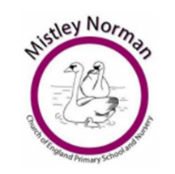 We are delighted that you are considering coming to join our team. As you apply for our post, I encourage you to contact the school to talk to myself or our deputy headteacher. You are welcome to email me, head.stosyth-mistley@dcvst.org. I also suggest that you visit our website.We are looking to appoint an enthusiastic and effective Nursery Nurse/Assistant. The successful candidate will become part of our friendly and hard-working team which is dedicated to ensuring our children learn well and are well cared for. Salary:Scale 3£9.99 per hour£1,296 per calendar month£15, 552 annual – work 39 weeks. Paid each month.Term time hours:08.15 to 15.45Thirty-five hours per weekTo commence as soon as possible.Closing date:To be confirmed.Interview date:To be confirmed.We want the very best for all our children as we work towards becoming a great nursery and a great school. Our nursery is a delightful space for children to develop. The building is purpose built and there is a suitable outdoor area.Ours is a rural location just twenty minutes from Colchester and ten minutes from Dovercourt and Harwich. We are an academy with the Vine Schools Trust and so have the support of the trust and of the diocese. We also have training and other support in place for the successful applicant.We are committed to safeguarding and promoting the wellbeing of our children and all staff share this commitment. This post will be subject to an enhanced DBS Disclosure, suitable references and a pre-employment medical check.Best Regards,Mr M Carter-Tufnell(Headteacher Mistley Norman Church of England Primary School and Nursery)